Муниципальное образовательное учреждение «Начальная школа «Азбука детства» с.Стрелецкое Белгородского района Белгородской области»Сценарий игровой программы по мультипликационному фильму «Три богатыря и Шамаханская царица» с использованием игр и упражнений для детей 4-5 лет.Выполнили:Боженова Екатерина Ивановна- воспитатель;Макарова Юлия Сергеевна- воспитатель2023г.Цель: воспитывать чувство удовлетворения от участия в коллективной предпраздничной деятельности. Закладывать основы праздничной культуры. Вызывать эмоционально положительное отношение к предстоящему празднику.Задачи: -продолжать формировать эстетическое восприятие, образные представления, воображение, художественно-творческие способности;-формировать умение рассматривать предметы, исследовать с помощью рук;-развивать творческий потенциал;-активизировать словарный запас детей;-совершенствовать умения сравнивать предметы;-воспитывать умение взаимодействовать с окружающими, общаться, работать в команде.Оборудование:Музыкальное сопровождение;Макет плота;Макет верблюда;Макет  Кудыкиной- горы;Макет Шамаханского царства;Стол для пескографии;Ключи и замок;Яблоки и корзины для них;Карта (приложение1);Картинка обведи по цифрам (Приложение 2)Лабиринт  (приложение 3);Герои:Алёша ПоповичИлья МуромецДобрыня НикитичШамаханская царицаМорской царьЗмей ГорынычХод:Звучит музыка саундтрек к мультфильму «Три богатыря и Шамаханская царица». В зале появляются три богатыря.Алеша П.: «Ох, и денёк сегодня выдался у нас, богатыри! Упустил наш, Царь-батюшка сундук, да не простой, а с Новым годом.»  Добрыня Н.: «Даааа, пока сундук не откроем, Новый год не наступит!» Илья М.: «Слышал я, что у Царя в гостях Шамаханская царица была. Не она ли случаем сундук то присвоила, чтобы праздник не наступил, и сама на год старше не стала.»Алеша П.: «Ну,  братцы, что горевать, надо отправляться к Шамаханской царице!»Добрыня Н.: «Ох, да чтобы к ней попасть, нужно испытания преодолеть, а сами можем и не справиться.»Илья М.: «Нууу, давайте помощи у ребят просить!»Богатыри.: «Поможете нам!?»Дети.: «Даааа!»Алеша П.: «Добрыня Никитич нарисовал нам карту, чтобы мы с вами добрались до царства Шамаханской царице.»( Приложение 1) Илья М.: «Ну, пора в путь отправиться!»Под песню отправляются в путь.Добрыня Н.: «Вот и первое препятствие! Перед нами появилась «Кудыкина гора» со Змеем Горынычем. Обещал он нам помочь, да сам в трех головах запутался, запомнил только загадку!»Змей Горыныч.: «Из бревен и дощечек,Построили его.И принесли на реку-Чтоб встали на него.   Он- наш корабль отважный-Под парусом плывёт.И нам совсем не важно, Что это просто…(Плот)Дети.: «Плот, это плот…»Илья М.:  «Дааа, действительно, а вот и сам плот.»Алеша П.: «Что же мы на плоту отправимся?»Добрыня Н.: « Да, Алеша, без плота нам по воде не добраться, становитесь на плот и в путь.»Под музыку звучит запись голоса:«На дне океана живет осьминог.  Его там и папа и мама живет,Живет там большая морская семья,Царь- морской и сыновья!   Царь без задания Вас не отпустит,Картинку морскую с задание вручит!А заданье не простое, Разгадай кто тут живет,Тот кто греет в теплом море,Свои лапки и живот.» (Приложение 2 картинка по обведи по цифрам) Дети обводят картинку по цифрам по возможности разукрашивают, называют морского обитателя которой получился.Алеша П.: «Ооо, как же , Вы, быстро справляетесь с заданием! Вот нас Морской царь к берегу и доставил!»Вышли богатыри и дети на «берег», а перед ними  скалистые горы с пещерами и лабиринтами.Илья М.: «Нам нужно пройти по лабиринтам и отыскать диковинку заморскую!»( приложение 3) Дети проходят по лабиринту, находят макет верблюда.                     Добрыня Н.: «А вот и диковинка заморская, кто же это?»Дети.: «Верблюд!»Богатыри.: «Правильно!»Добрыня Н.: «Ну, на верблюде мы дальше в путь за новым годом и отправимся!»Звучит музыка, перед героями  появляется пустыня.Алеша П.: «Ох, пустыня широкая, с песками зыбучими и бескрайними. Чуть –чуть нам осталось и дойдем мы к царству Шамаханскому.»Добрыня Н.: «Дааа, не даёт нам покоя пустыня. Все ключи от ворот царских Царица попрятала. Давайте ключ подходящий найдём, да двери в царство откроем!»Дети ищут ключи в столе с песком, который должен подойти к замочной скважине, и подносят к замку для сравнения.Илья М.: «Ох, задание это не из легких, но Вы справляетесь, нам на помощь приходите!»Дети.: « Вот этот ключ!»      Добрыня Н.: «Как быстро, Вы справились! Открываем замок и идем к царице!»Заходят в «палаты царские» и видят Царицу. Илья М.: « Ну, Царица, и выдумала ты. Сундук с Новым годом забрала, а нам старый год оставила. Не дело это! Отдавай сундук, да пойдём мы в путь дорогу до дому!»Царица.: «Неееет, просто так я сундучок отдавать не буду, я же тогда на год старше стану. Пусть ваши помощники(дети), помогут в моём саду яблочки молодильные собрать. Тогда и сундук на них обменяю. Вы мне яблочки молодильные, а я вам сундук с годом Новым.»Дети собираю яблоки в корзины, рассыпанные по залу.Илья М.: «Вот твои яблоки, Царица!»Царица.: «Ну, держите тогда сундук!»Богатыри.: «Ребята, начнем новый год!?Дети.: «Даааа!»Открывают сундук под торжественную музыку, наступает «Новый год».Все герои поздравляют ребят с Новым годом, дарят памятные подарки, танцуют.Список используемой литературы и источников:-мультипликационный фильм «Три богатыря и Шамаханская царица»;-web.ligaudio.ru- музыкальное сопровождение;-nayka.club/literature/stihi/pro-more.htm – стих.Приложение 1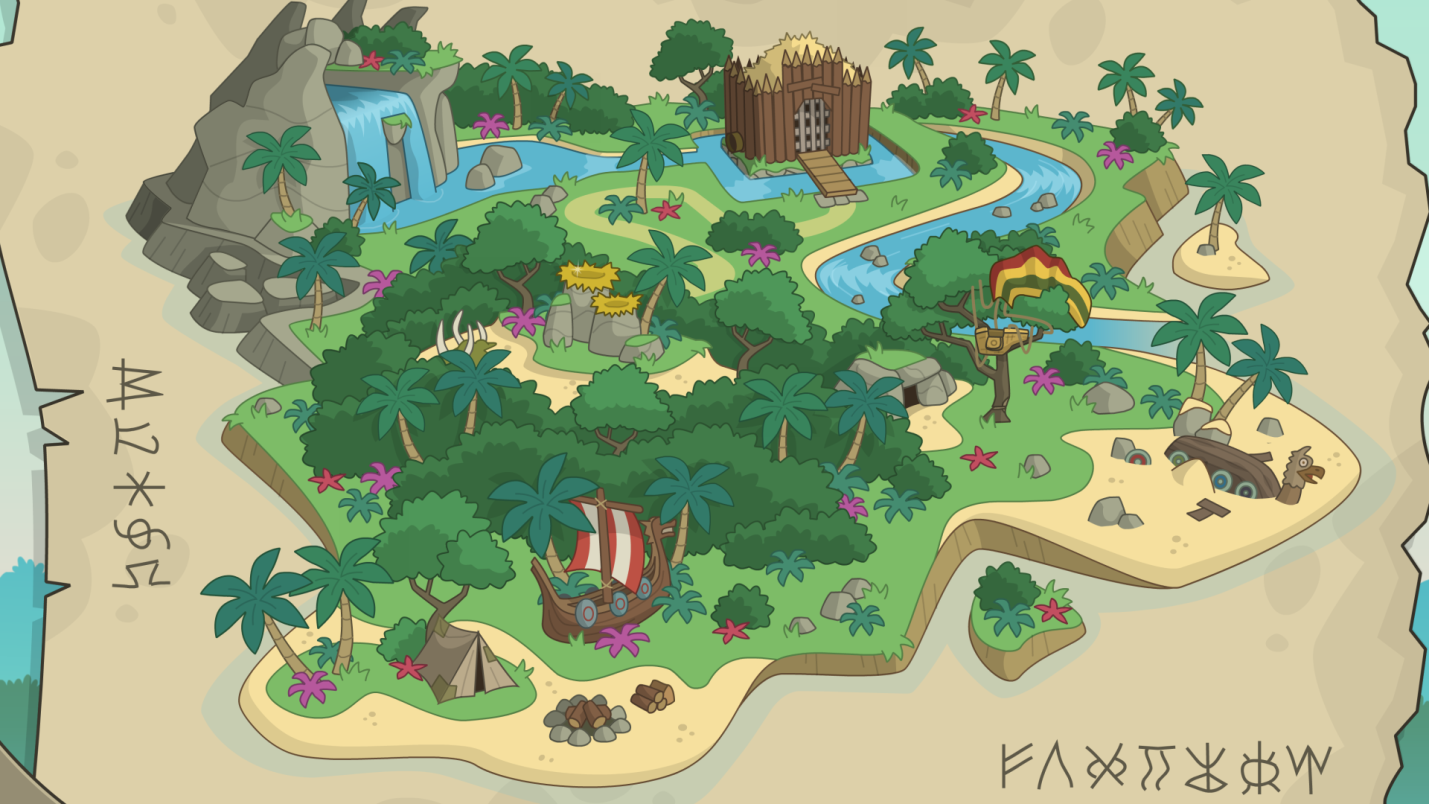 Приложение 2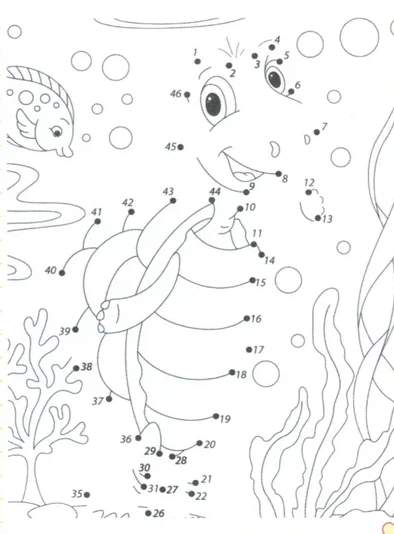 Приложение 3 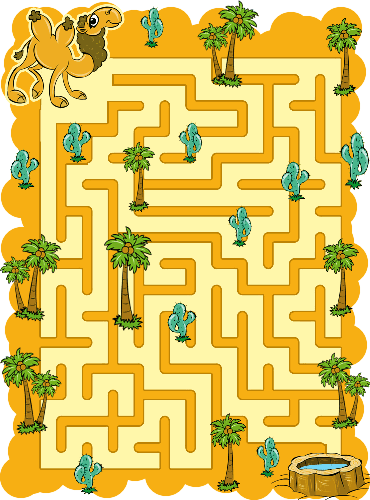 